UZAKTAN EĞİTİM ÖĞRENCİ GERİ BİLDİRİM ANKET SONUÇLARI2020-2021 Güz Döneminde uzaktan eğitime devam eden öğrencilerin uzaktan eğitimle ilgili geri bildirimlerini almak üzere yapılan anket araştırması sonuçları aşağıda yer almaktadır. Uzaktan eğitimle alakalı memnuniyet düzeylerinin belirlenmesi için 48734 öğrenciden 28676 öğrenciye ulaşılmış ve 13 maddelik 5’ li likert ölçeklendirilmesi ile hazırlanan anket formu yöneltilmiştir. Anket formunun güvenilirlik düzeyi çok yüksektir (Cronbach’s Alpha 0,889). Madde analizlerinde betimsel istatistikler (sayı, yüzde, aritmetik ortalama) kullanılmıştır.Anket formuna katılan öğrencilerin eğitim aldıkları fakültelere göre dağılımları aşağıda yer almaktadır.	Uzaktan eğitim ile ilgili geri dönüş anketine katılan öğrencilerin eğitim aldıkları fakültelere göre dağılımları incelendiğinde; %9’ u Eğitim Fakültesi, %8,2’ i İlahiyat Fakültesi, %8,4’ ü Mühendislik Fakültesi, %2,7’ si Tıp Fakültesi, %14,6’ sı Edebiyat Fakültesi, %3,9’ u İletişim Fakültesi, %5,9’ u Sağlık Bilimleri Fakültesi, %1,1’ i Turizm İşletmeciliği ve Otelcilik Fakültesi, %1,2’ si Veterinerlik Fakültesi, %1,4’ ü Eczacılık Fakültesi, %0,7’ si Teknoloji Fakültesi, %2,6’ sı Fen Fakültesi, %8,1’ i İktisadi ve İdari Bilimler Fakültesi, %1,3’ ü Diş Hekimliği Fakültesi, %1,4’ ü Mimarlık Güzel Sanatlar ve Tasarım Fakültesi, %1,2’ si Spor Bilimleri Fakültesi, %0,6’ sı Fen Bilimleri Enstitüsü, %0,4’ ü Eğitim Bilimleri Enstitüsü, %0,3’ ü Sağlık Bilimleri Enstitüsü, %0,4’ ü Zara Veysel Dursun Uygulamalı Bilimler Yüksekokulu, %1,8’ i Suşehri Sağlık Yüksekokulu, %7,5’ i Sağlık Hizmetleri Meslek Yüksekokulu, %5,8’ i Cumhuriyet Sosyal Bilimler Meslek Yüksekokulu, %0,5’ i Suşehri Timur Karabal Meslek Yüksekokulu, %1,3’ ü  Şarkışla Aşık Veysel Meslek Yüksekokulu, %0,3’ ü İmranlı Meslek Yüksekokulu, %0,4’ ü Divriği Nuri Demirağ Meslek Yüksekokulu, %0,3’ ü Koyulhisar Meslek Yüksekokulu, %1,4’ ü Yıldızeli Meslek Yüksekokulu, %0,9’ u Hafik Kamer Örnek Meslek Yüksekokulu, %0,5’ i Gürün Meslek Yüksekokulu, %0,3’ü Gemerek Meslek Yüksekokulu, %0,2’ si Zara Ahmet Çuhadaroğlu Meslek Yüksekokulu, %0,3’ü Kangal Meslek Yüksekokulu olarak belirlenmiştir.	Öğrencilerin %61,5’ i akıllı telefon, %36,8’ i bilgisayar, %1,7’ si tablet ile uzaktan eğitim derslerini takip etmektedir. %60,5’i aktif olarak Öğretim Yönetim Sistemini kullanırken, %39,5’ i bu sistemi kullanmamaktadır. 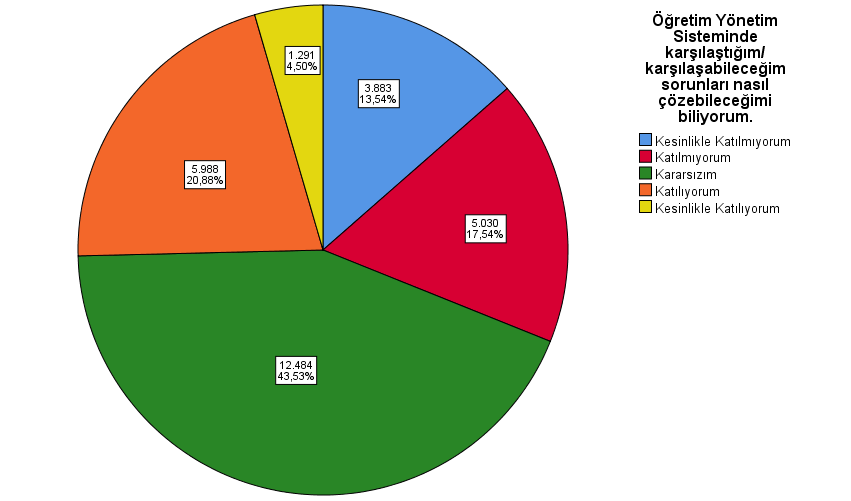 Uzaktan eğitime dair öğrencilerin geri dönüşleri incelendiğinde; ankete 28676 kişinin katılım gösterdiği görülmekte olup, öğrencilerin çoğunluğu Öğretim Yönetim Sisteminde bir problemle karşılaştığında sorunu çözebilmesinde kararsız olduğunu bildirmiştir. 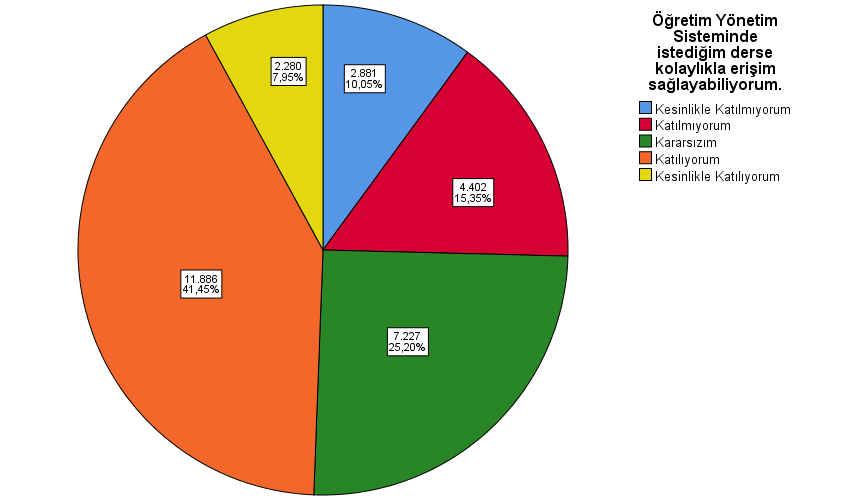 Öğrencilerin çoğunluğu Öğretim Yönetim Sisteminde istediği derse kolaylıkla erişim sağlayabilmektedir.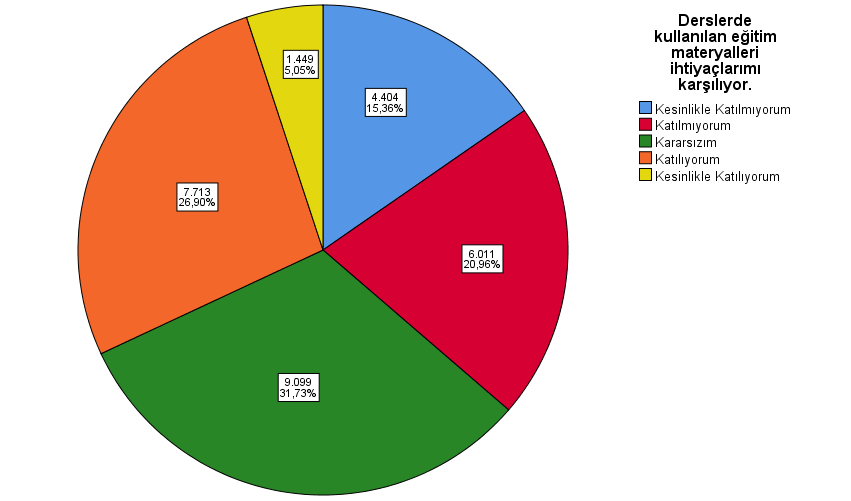 Öğrenciler derslerde kullanılan eğitim materyallerinin ihtiyaçlarını karşıladıkları konusunda kararsız oldukları belirlenmiştir.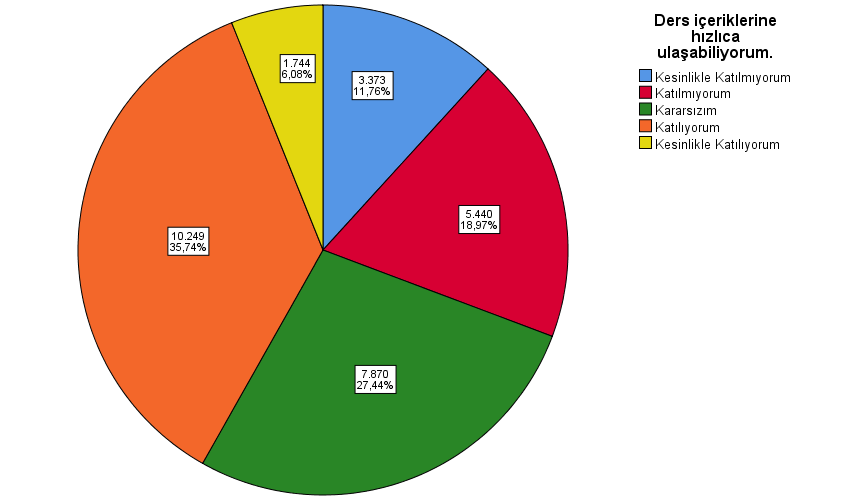 	Öğrencilerin çoğunluğu ders içeriklerine hızlıca ulaşabildiğini bildirmişlerdir. 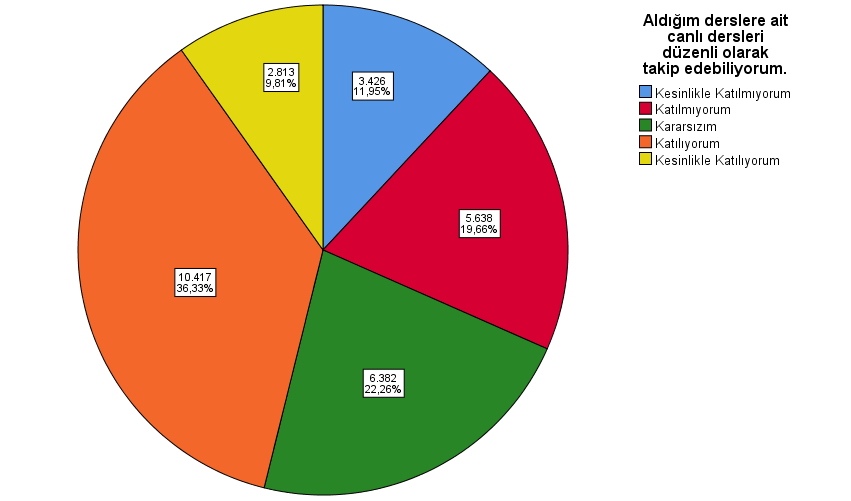 Öğrencilerin çoğunluğu aldığı derslere ait canlı dersleri düzenli olarak takip ettiklerini bildirmişlerdir.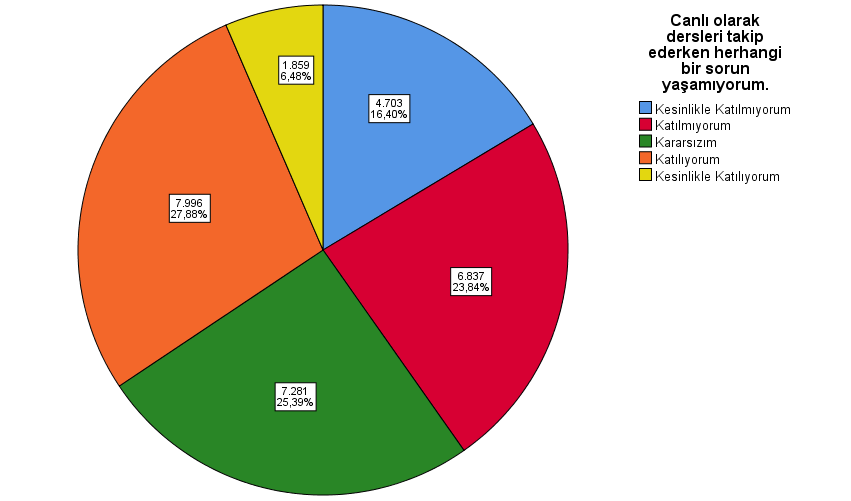 Öğrenciler canlı olarak dersleri takip ederken herhangi bir sorun yaşamadığı konusunda kararsız oldukları belirlenmiştir. 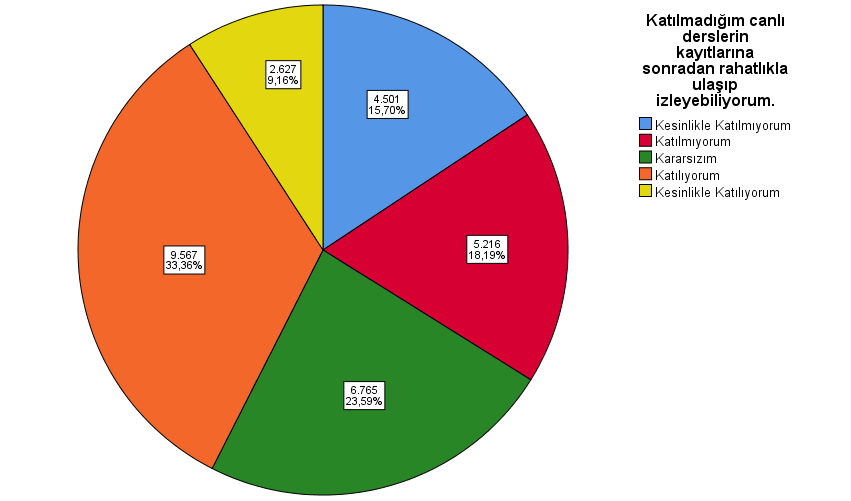 	Öğrencilerin çoğunluğu katılmadıkları canlı derslerin kayıtlarına rahatlıkla ulaşabildiklerini bildirmişlerdir.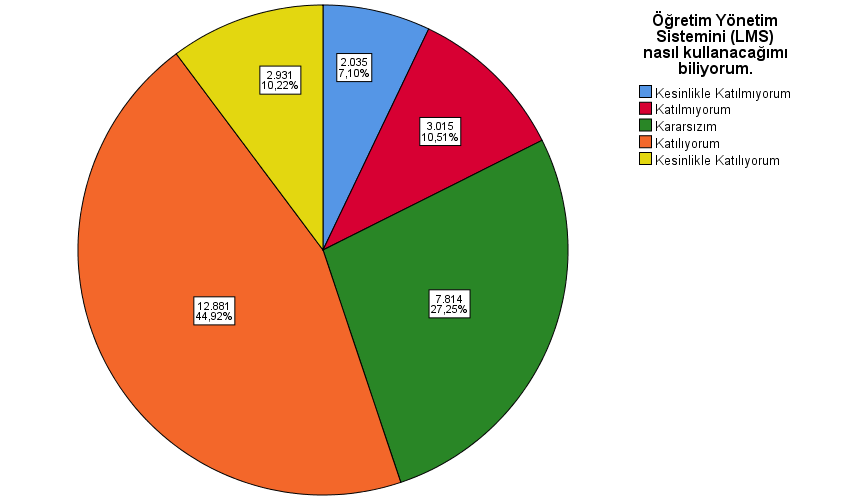 	Öğrencilerin çoğunluğu Öğretim Yönetim Sistemi nasıl kullanacağını bilmektedir.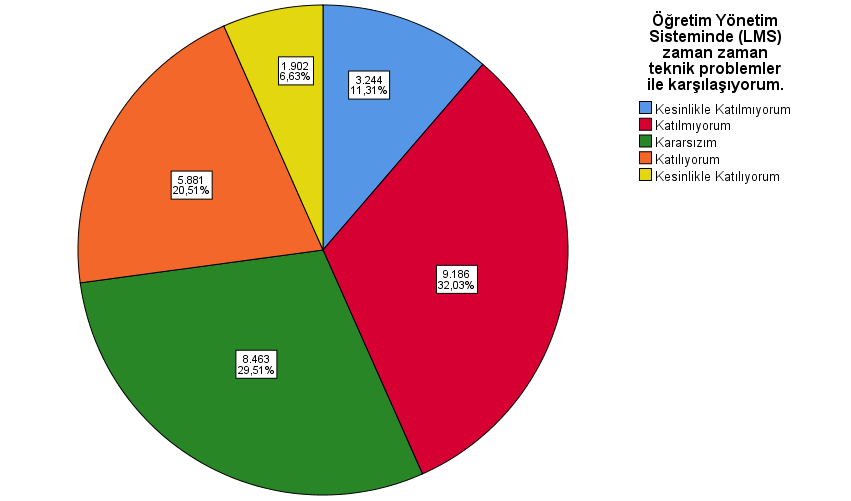 Öğrencilerin bir kısmı Öğretim Yönetim Sisteminde teknik problemler yaşamadığını bildirirken, bir kısmı bu konuda kararsızdır.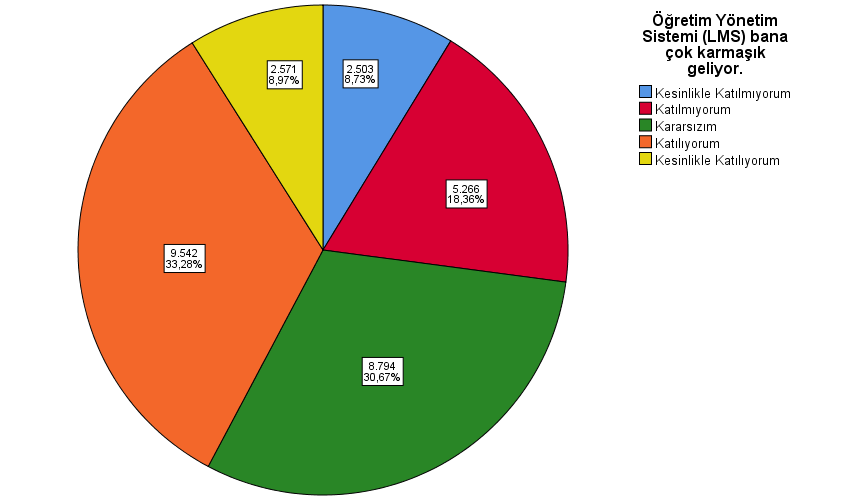 	Öğrencilerin bir kısmı Öğretim Yönetim Sisteminin karmaşık olduğunu düşünürken, bir kısmı bu konuda kararsızdır. 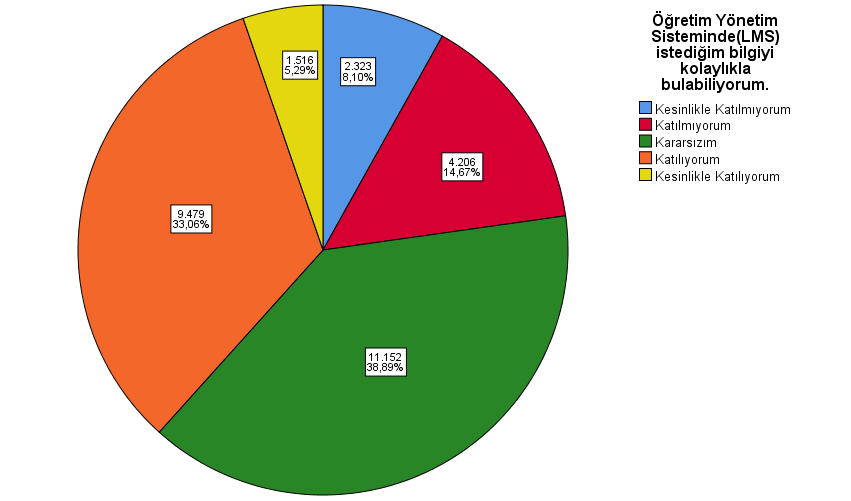 Öğrencilerin Öğretim Yönetim Sisteminde istediği bilgiyi kolaylıkla bulma konusunda yaklaşık olarak kararsız ve katıldıkları belirlenmiştir. 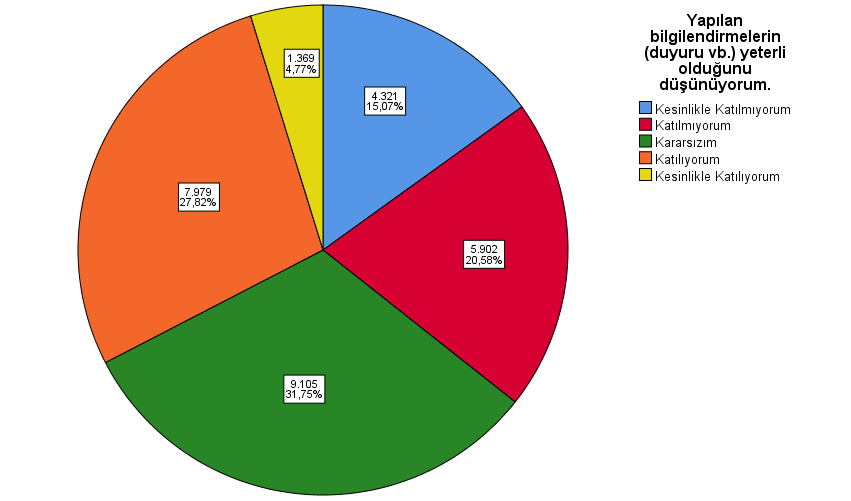 Öğrencilerin yapılan bilgilendirmelerin (duyuru vb.) yeterli olduğu konusunda yaklaşık olarak kararsız ve katıldıkları belirlenmiştir. 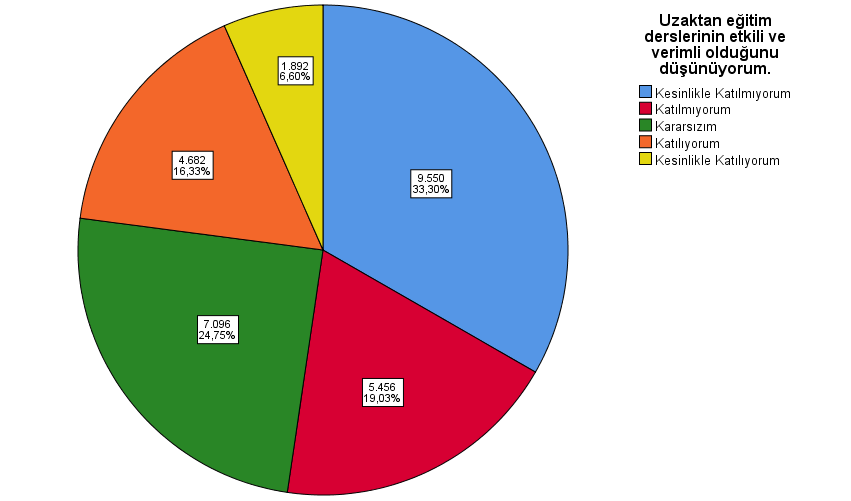 	Öğrencilerin çoğunluğu uzaktan eğitim derslerinin etkili ve verimli olduğunu düşünmemektedir. Öğrencilerin uzaktan eğitim sürecine yönelik memnuniyet düzeyi incelendiğinde orta düzeyde olduğu belirlenmiştir. 	Öğrencilerin uzaktan eğitim hakkındaki geri dönüşleri incelendiğinde en yüksek puan verilen ilk üç madde:“Öğretim Yönetim Sistemini (LMS) nasıl kullanacağımı biliyorum (=3,44)”“Öğretim Yönetim Sisteminde istediğim derse kolaylıkla erişim sağlayabiliyorum (=3,22)”“Öğretim Yönetim Sistemi (LMS) bana çok karmaşık geliyor (=3,15)” durÖğrencilerin uzaktan eğitim hakkındaki geri dönüşleri incelendiğinde en düşük puan verilen ilk üç madde:“Uzaktan eğitim derslerinin etkili ve verimli olduğunu düşünüyorum (=2,44)”, “Öğretim Yönetim Sisteminde (LMS) zaman zaman teknik problemler ile karşılaşıyorum (=2,79)” ,“Canlı olarak dersler takip ederken herhangi bir sorun yaşamıyorum (=2,84)” dur.Fakülten%Eğitim Fakültesi25869,0İlahiyat Fakültesi23398,2Mühendislik Fakültesi24038,4Tıp Fakültesi7712,7Edebiyat Fakültesi417314,6İletişim Fakültesi11083,9Sağlık Bilimleri Fakültesi16905,9Turizm İşletmeciliği ve Otelcilik3071,1Veterinerlik Fakültesi3391,2Eczacılık Fakültesi3961,4Teknoloji Fakültesi211,7Fen Fakültesi7472,6İİBF23218,1Diş Hekimliği Fakültesi3721,3Mimarlık Güzel Sanatlar ve Tasarım Fakültesi4111,4Spor Bilimleri Fakültesi3521,2Sosyal Bilimler Enstitüsü3991,4Fen Bilimler Enstitüsü166,6Eğitim Bilimler Enstitüsü123,4Sağlık Bilimleri Enstitüsü81,3Zara Veysel Dursun Uygulamalı Bilimler YO114,4Suşehri Sağlık YO5071,8Sivas Teknik Bilimler MYO11053,9Sağlık Hizmetleri MYO21547,5Cumhuriyet Sosyal Bilimler MYO16515,8Suşehri Timur Karabal MYO149,5Şarkışla Aşık Veysel MYO3651,3İmranlı MYO97,3Divriği Nuri Demirağ MYO111,4Koyulhisar MYO78,3Yıldızeli MYO3981,4Hafik Kamer Örnek MYO272,9Gürün MYO147,5Gemerek MYO91,3Zara Ahmet Çuhadaroğlu MYO46,2Kangal MYO96,3Toplam28676100,0Uzaktan eğitim derslerini hangi cihazlardan takip ediyorsunuz?n%Akıllı Telefon1762261,5Bilgisayar1056236,8Tablet4921,7Öğretim Yönetim Sistemi (LMS)' ni aktif olarak kullanıyor musunuz?n%Evet1734360,5Hayır1133339,5Öğretim Yönetim Sisteminde karşılaştığım/ karşılaşabileceğim sorunları nasıl çözebileceğimi biliyorumn%Kesinlikle Katılmıyorum388313,5Katılmıyorum503017,5Kararsızım1248443,5Katılıyorum598820,9Kesinlikle Katılıyorum12914,5Ort±s.s2,85±1,042,85±1,04Öğretim Yönetim Sisteminde istediğim derse kolaylıkla erişim sağlayabiliyorumn%Kesinlikle Katılmıyorum288110,0Katılmıyorum440215,4Kararsızım722725,2Katılıyorum1188641,4Kesinlikle Katılıyorum22808,0Ort±s.s3,22±1,113,22±1,11Derslerde kullanılan eğitim materyalleri ihtiyaçlarımı karşılıyorn%Kesinlikle Katılmıyorum440415,4Katılmıyorum601121,0Kararsızım909931,7Katılıyorum771326,9Kesinlikle Katılıyorum14495,1Ort±s.s2,85±1,292,85±1,29Ders içeriklerine hızlıca ulaşabiliyorumn%Kesinlikle Katılmıyorum337311,8Katılmıyorum544019,0Kararsızım787027,4Katılıyorum1024935,7Kesinlikle Katılıyorum17446,1Ort±s.s3,05±1,123,05±1,12Aldığım derslere ait canlı dersleri düzenli olarak takip edebiliyorumn%Kesinlikle Katılmıyorum342611,9Katılmıyorum563819,7Kararsızım638222,3Katılıyorum1041736,3Kesinlikle Katılıyorum28139,8Ort±s.s3,12±1,183,12±1,18Canlı olarak dersleri takip ederken herhangi bir sorun yaşamıyorumn%Kesinlikle Katılmıyorum470316,4Katılmıyorum683723,8Kararsızım728125,4Katılıyorum799627,9Kesinlikle Katılıyorum18596,5Ort±s.s2,84±1,182,84±1,18Katılmadığım canlı derslerin kayıtlarına sonradan rahatlıkla ulaşıp izleyebiliyorumn%Kesinlikle Katılmıyorum450115,7Katılmıyorum521618,2Kararsızım676523,6Katılıyorum956733,4Kesinlikle Katılıyorum26279,2Ort±s.s3,02±1,223,02±1,22Öğretim Yönetim Sistemini (LMS) nasıl kullanacağımı biliyorumn%Kesinlikle Katılmıyorum20357,1Katılmıyorum301510,5Kararsızım781427,2Katılıyorum1288144,9Kesinlikle Katılıyorum293110,2Ort±s.s3,41±1,043,41±1,04Öğretim Yönetim Sisteminde (LMS)  zaman zaman teknik problemler ile karşılaşıyorumn%Kesinlikle Katılmıyorum324411,3Katılmıyorum918632,0Kararsızım846329,5Katılıyorum588120,5Kesinlikle Katılıyorum19026,6Ort±s.s2,79±1,092,79±1,09Öğretim Yönetim Sistemi (LMS) bana çok karmaşık geliyorn%Kesinlikle Katılmıyorum25038,7Katılmıyorum526618,4Kararsızım879430,7Katılıyorum954233,3Kesinlikle Katılıyorum25719,0Ort±s.s3,15±1,093,15±1,09Öğretim Yönetim Sisteminde(LMS) istediğim bilgiyi kolaylıkla bulabiliyorumn%Kesinlikle Katılmıyorum23238,1Katılmıyorum420614,7Kararsızım1115238,9Katılıyorum947933,1Kesinlikle Katılıyorum15165,3Ort±s.s3,13±0,993,13±0,99Yapılan bilgilendirmelerin (duyuru vb.) yeterli olduğunu düşünüyorumn%Kesinlikle Katılmıyorum432115,1Katılmıyorum590220,6Kararsızım910531,8Katılıyorum797927,8Kesinlikle Katılıyorum13694,8Ort±s.s2,87±1,122,87±1,12Uzaktan eğitim derslerinin etkili ve verimli olduğunu düşünüyorumn%Kesinlikle Katılmıyorum955033,3Katılmıyorum545619,0Kararsızım709624,7Katılıyorum468216,3Kesinlikle Katılıyorum18926,6Ort±s.s2,44±1,272,44±1,27Uzaktan Eğitim Sürecine Yönelik Genel Memnuniyet DüzeyiUzaktan Eğitim Sürecine Yönelik Genel Memnuniyet Düzeyi±S.S2,98±0,73